Polski Związek Motorowy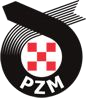 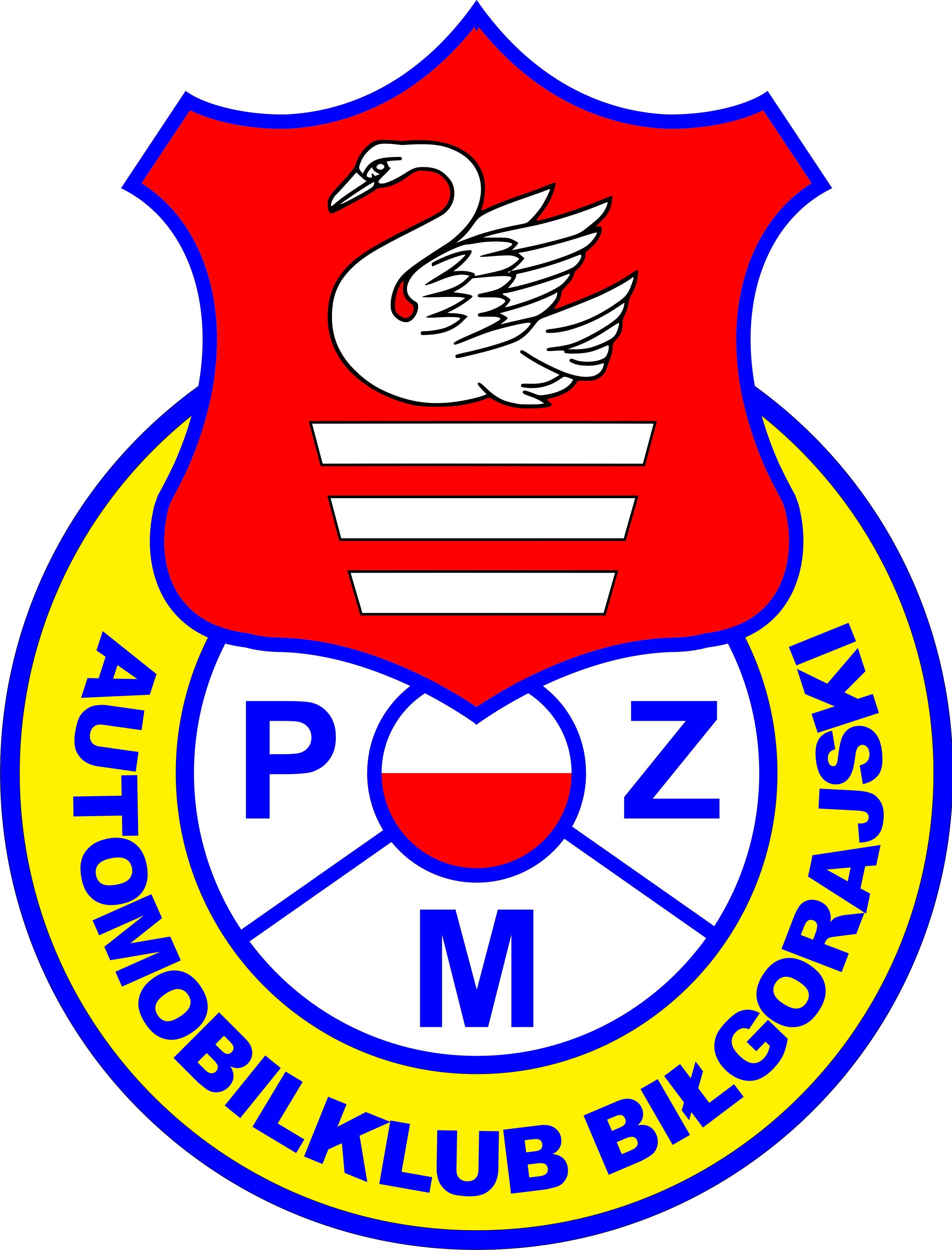 AUTOMOBILKLUB BIŁGORAJSKI23-400 Biłgoraj, ul. Targowa 15 www.akbilgorajski.plDEKLARACJA  CZŁONKOWSKA	Nr/dane osobowe wypełnić wyraźnie, najlepiej drukowanymi literami/Proszę o przyjęcie mnie na członka zwyczajnego Automobilklubu Biłgorajskiego w Biłgoraju. Oświadczam, że znane mi są prawa i obowiązki członka wynikające ze StatutuStowarzyszenia (Rozdział 3 - „Członkowie - ich prawa i obowiązki”). Zobowiązuję się stosować do postanowień Statutu i obowiązków nałożonych przez Zarząd Automobilklubu Biłgorajskiego oraz aktywnie działać na rzecz celów Stowarzyszenia. Zobowiązuję się także do regularnego (terminowego), opłacania składki członkowskiej określonej przez Stowarzyszenie, w wysokości 70 zł, która jest podstawą wydania ważnej legitymacji członkowskiej PZM na dany rok.Imię i nazwisko / PESEL:....................................................................................................................................................Data i miejsce urodzenia:….............................................................................................................................................Imiona rodziców:.....................................................................................................................................................................Adres zamieszkania:............................................................................................................................................................Miejsce pracy:............................................................................................................................................................................Wykształcenie / zawód wyk.:.........................................................................................................................................Tel. / adres e-mail:..................................................................................................................................................................Członkostwo w PZM:............................................................................................................................................................(podaj poprzednią przynależność do innego klubu –nazwa, od kiedy m-c/rok)Posiadane odznaczenia PZM:.........................................................................................................................................Zainteresowania /umiejętności (np.stara motoryzacja, turystyka motocykl, sport samochód / informatyka itp....................................................................................................................................................................................................................................................................................................................................................................................................................................Zgadzam się na przetwarzanie przez Automobilklub Biłgorajski zawartych w niniejszej deklaracji moich danych osobowych do wykorzystania zg z przepisami (podstawa prawna - Ustawa z dnia 29.08.1997 r. o ochronie danych osobowych (Dz.U. 1997 nr 133 poz. 883 z późn. zm.)….....................................................................................	................................................................................/miejscowość,  data/	/podpis składającego deklarację/.Decyzja Zarządu Klubu…............................................................/przyjęto dnia/Nr legitymacji członkowskiej PZM:.........................................…................................................................./podpis, pieczęć/